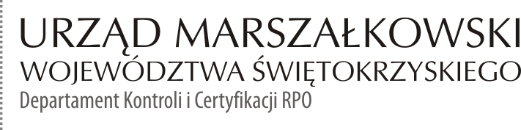 Gmina Starachowiceul. Radomska 45,27-200 StarachowiceINFORMACJA POKONTROLNA NR KC-I.432.600.1.2021/KW-1z kontroli w trakcie realizacji projektu nr RPSW.06.05.00-26-0010/16 pn. „Rewitalizacja – Lepsze życie w Starachowicach, mieście, które znalazło pomysł na siebie”, realizowanego w ramach Działania 6.5 „Rewitalizacja obszarów miejskich i wiejskich”, 6 Osi priorytetowej „Rozwój miast” Regionalnego Programu Operacyjnego Województwa Świętokrzyskiego na lata 2014 – 2020, polegającej na weryfikacji dokumentów w zakresie prawidłowości przeprowadzenia właściwych procedur dotyczących udzielania zamówień publicznych, przeprowadzonej na dokumentach 
w siedzibie Instytucji Zarządzającej Regionalnym Programem Operacyjnym Województwa Świętokrzyskiego na lata 2014 – 2020 w dniach od 16 – 20 sierpnia 2021 roku oraz na przesłanych w dniu 21.09.2021 r. przez Beneficjenta dokumentach.I. INFORMACJE OGÓLNE:Nazwa i adres badanego Beneficjenta:Gmina Starachowiceul. Radomska 4527 – 200 Starachowice Status prawny Beneficjenta:Wspólnota samorządowaII. PODSTAWA PRAWNA KONTROLI:Niniejszą kontrolę przeprowadzono na podstawie art. 23 ust. 1 w związku z art. 22 ust. 4 ustawy z dnia 11 lipca 2014 r. o zasadach realizacji programów w zakresie polityki spójności finansowanych w perspektywie finansowej 2014 – 2020 (Dz.U. z 2020 r., poz. 818 z późn. zm.).III. OBSZAR I CEL KONTROLI:Cel kontroli stanowi weryfikacja dokumentów w zakresie prawidłowości przeprowadzenia przez Beneficjenta właściwych procedur dotyczących udzielania zamówień publicznych 
w ramach realizacji projektu nr RPSW.06.05.00-26-0010/16 pn. „Rewitalizacja – Lepsze życie 
w Starachowicach, mieście, które znalazło pomysł na siebie”.Weryfikacja obejmuje dokumenty dotyczące udzielania zamówień publicznych związanych z wydatkami przedstawionymi przez Beneficjenta we wniosku o płatność nr RPSW.06.05.00-26-0010/16-013.Kontrola przeprowadzona została przez Zespół Kontrolny złożony z pracowników Departamentu Kontroli i Certyfikacji RPO Urzędu Marszałkowskiego Województwa Świętokrzyskiego 
z siedzibą w Kielcach, w składzie:Krzysztof Wojteczek – Główny Specjalista (kierownik Zespołu Kontrolnego),Luiza Jurczenko – Inspektor (członek Zespołu Kontrolnego).IV. USTALENIA SZCZEGÓŁOWE:W wyniku dokonanej w dniach od 16 sierpnia do 21 września 2021 r. weryfikacji dokumentów dotyczących zamówień udzielonych w ramach projektu nr RPSW.06.05.00-26-0010/16, przesłanych do Instytucji Zarządzającej Regionalnym Programem Operacyjnym Województwa Świętokrzyskiego na lata 2014 – 2020 przez Beneficjenta za pośrednictwem Centralnego systemu teleinformatycznego SL2014, Zespół Kontrolny ustalił, co następuje:W ramach wniosku o płatność nr RPSW.06.05.00-26-0010/16-013 Beneficjent przedstawił wydatki kwalifikowalne związane z następującymi postępowaniami: 1.	Postępowanie nr 512331-N-2020 wszczęte w dniu 13.02.2020 r., które dotyczyło montażu systemu monitoringu wizyjnego na terenie parku miejskiego w Starachowicach. Efektem rozstrzygnięcia postępowania było podpisanie umowy nr 06/RI/2020 z dnia 07.04.2020 r.  Wynagrodzenie wykonawcy za realizację przedmiotu zamówienia wyniosło 473 232,19 zł brutto. 
W ramach realizacji zadania Beneficjent podpisał z Wykonawcą 3 aneksy do umowy na wykonanie przedmiotu zamówienia. Zespół Kontrolny stwierdził, iż wprowadzone powyższymi aneksami zmiany spełniły przesłanki, o których mowa w art. 144 ust. 1 ustawy z dnia 29 stycznia 2004 r. Prawo zamówień publicznych. Zgodnie z protokołem odbioru końcowego  roboty odbieranego zadania zostały zakończone w terminie umownym.W wyniku weryfikacji przedmiotowego postepowania nie stwierdzono błędów i uchybień. Lista sprawdzająca dotycząca zamówienia stanowi dowód nr 1 do niniejszej Informacji Pokontrolnej.2. 	Postępowanie nr 2018/S 140-319359 wszczęte w dniu 24.07.2018 r., które dotyczyło Zagospodarowania Parku Miejskiego w Starachowicach. Efektem rozstrzygnięcia postępowania było podpisanie umowy nr 01/IRG/2019 z dnia 24.01.2019 r. Wynagrodzenie wykonawcy za realizację przedmiotu zamówienia wyniosło 12 642 547,64 zł brutto. W ramach realizacji zadania Beneficjent podpisał z Wykonawcą 12 aneksów do umowy na wykonanie przedmiotu zamówienia. Zespół Kontrolny stwierdził, iż wprowadzone powyższymi aneksami zmiany spełniły przesłanki, o których mowa w art. 144 ust. 1 ustawy z dnia 29 stycznia 2004 r. Prawo zamówień publicznych. Zgodnie z protokołem odbioru końcowego  roboty odbieranego zadania zostały zakończone w terminie umownym.W wyniku weryfikacji przedmiotowego postepowania nie stwierdzono błędów i uchybień. Lista sprawdzająca dotycząca zamówienia stanowi dowód nr 2 do niniejszej Informacji Pokontrolnej. V. REKOMENDACJE I ZALECENIA POKONTROLNE:IZ RPOWŚ na lata 2014-2020 odstąpiła od formułowania rekomendacji oraz zaleceń pokontrolnych.Niniejsza informacja pokontrolna zawiera 3 strony oraz 2 dowody, które dostępne są do wglądu
w siedzibie Departamentu Kontroli i Certyfikacji RPO, ul. Witosa 86, 25 – 561 Kielce.Dokument sporządzono w dwóch jednobrzmiących egzemplarzach, z których jeden zostaje przekazany Beneficjentowi. Drugi egzemplarz oznaczony terminem „do zwrotu” należy odesłać
na podany powyżej adres w terminie 14 dni od dnia otrzymania Informacji pokontrolnej.Jednocześnie informuje się, iż w ciągu 14 dni od dnia otrzymania Informacji pokontrolnej Beneficjent może zgłaszać do Instytucji Zarządzającej pisemne zastrzeżenia, co do ustaleń w niej zawartych. Zastrzeżenia przekazane po upływie wyznaczonego terminu nie będą uwzględnione.Kierownik Jednostki Kontrolowanej może odmówić podpisania Informacji pokontrolnej informując na piśmie Instytucję Zarządzającą o przyczynach takiej decyzji.Kontrolujący: IMIĘ I NAZWISKO: Krzysztof Wojteczek ………………………………….IMIĘ I NAZWISKO: Luiza Jurczenko ………………………………….KC-I.432.600.1.2021Kielce, dn. 24.09.2021 r.Kontrolowany/a:…………………………………………